Geluiddemper USD met akoestische scheidingskamerAlgemene omschrijving en toepassingUSD geluiddempers zijn inwendig voorzien van een akoestische scheidingskamer met stromingstechnische en akoestisch geoptimaliseeerde baffel. Met deze geluiddempers worden er o.a. geen buitengeluiden meegebracht naar binnen via het ventilatiesysteem. Dit is vooral aangewezen bij woningen gelegen  langs drukke snelwegen, treinsporen en luchthavens en woningen waar een zeer hoog akoestisch comfort wordt geëist.Daarnaast dempen deze geluiddempers uitermate goed op de lage frequenties in tegenstelling tot de klassieke ronde en rechthoekige geluiddempers.Eigenschappen:Behuizing vervaardigd uit verzinkte staalplaatVoorzien van ronde aansluitingen met dubbele rubberen dichtingInwendig is er een bekleding van vochtwerende en weersbestendige akoestisch materiaal met specifieke absorptie en resonantie eigenschappenDe ronde aansluitingen zijn afgedekt met blauwe afdekkappen welke moeten worden verwijderd bij montageTechnische specificatiesBeschikbaar in diameters 100, 125, 160, 200, 250 en 315mmBeschikbaar in lengte van 1000mmAfmetingen:USD 100-1000 : 280x200x1000 (bxhxl)USD 125-1000 : 280x200x1000 (bxhxl)USD 160-1000 : 260x280x1000 (bxhxl)USD 200-1000 : 260x280x1000 (bxhxl)USD 250-1000 : 450x500x1000 (bxhxl)USD 315-1000 : 450x500x1000 (bxhxl)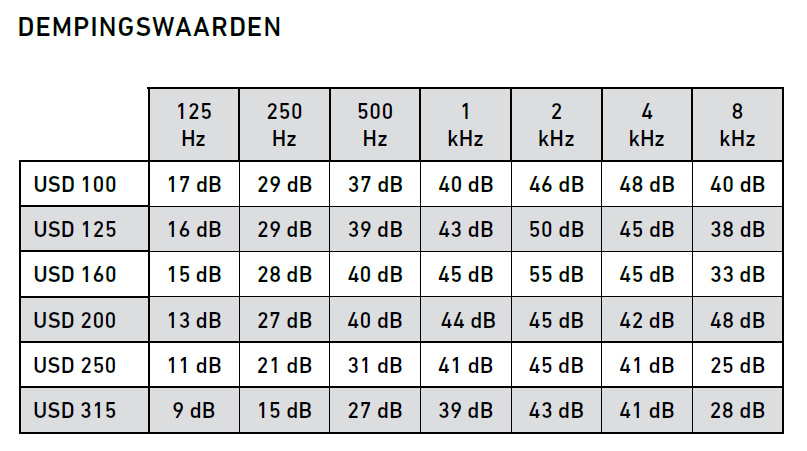 